INDIAN INSTITUTE OF SCIENCE EDUCATION AND RESEARCH BHOPAL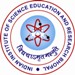 BHOPAL BY-PASS ROAD, BHAURI, BHOPAL 462 066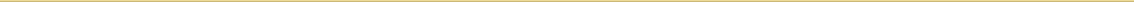 DEPARTMENT OF EARTH AND ENVIRONMENTAL SCIENCESADVT #: EES/RSR/2023-24/10	            Date: March 05, 2024Applications are invited from Indian nationals for the post of ​“Junior Research Fellow” for a multi-institute research project entitled ''National Carbonaceous Aerosols Programme COALESCE: CarbOnaceous AerosoL Emissions, Source apportionment and ClimatE impacts” funded by Ministry of Environment, Forest and Climate Change, Government of India. Name of the post: Junior Research Fellow (JRF)Number of posts: ​01Duration: Initially for 6 months, extendable to be co-terminus with the project.Salary: ​Rs. 31,000 pm + HRAMinimum qualifications: ​This position requires a post-graduate degree (BS-MS, MSc, M.Tech) in Atmospheric Sciences, Earth and Environmental Sciences, Analytical Chemistry, Civil/Environmental/Chemical Engineering, from a recognized University/Institute. The candidate should preferably have a fundamental knowledge of atmospheric aerosols, specifically aerosol chemistry, its chemical analysis methods and optical characteristics. In addition to minimum qualification, a National level examination like National Eligibility Test (NET)/CSIR-JRF/UGC-JRF/INSPIRE-Ph.D/GATE/Rajiv Gandhi Fellowship or any other Fellowship is mandatory.Desirable:This position will be centered on field sampling, chemical analyses and aerosol source apportionment. Prior experience in operating instruments such as particulate matter air sampler, nephelometer, transmissiometer, and weather stations are highly desirable.The candidate should be experienced to handle Ion-Chromatography, EC-OC analyser, ED-XRF, OT-21 for chemical analyses.Experience with factor analysis including chemical mass balance and positive matrix factorization for atmospheric aerosols is valuable.The position requires excellent English communication (oral and written) skills.Procedure to submit applications: Applications are to be made (electronic copy or hard copy) by submitting curriculum vitae (CV) (in accordance with the appended format) along with a statement of purpose. The application should including a passport-sized photograph and at least two letters of recommendation.Completed applications should preferably reach the undersigned by March 30, 2024 by e-mail (preferably) or post. However, application deadline may be extended for exceptionally qualified candidates and positions will remain open until filled. Further, the selection committee may offer lower or higher designation and lower or higher salary depending upon the experience and performance of the candidate in the interview.Only shortlisted applicants will be intimated and called for an interview. No interim correspondence will be entertained. For any questions regarding the post, the nature of the project, or the suitability of your candidature for the advertised post please contact the undersigned.Mail applications to:Prof. Ramya Sunder RamanProfessor, Earth and Environmental Sciences Room #29, Academic Building 2Indian Institute of Science Education and Research (IISER) BhopalBhopal by-pass road, BhauriBhopal- 462 066, Madhya Pradesh, INDIAPhone: + 91-755-2691 371Email : ​ramyasr@iiserb.ac.inWeb  : ​https://home.iiserb.ac.in/~ramyasr/pages/Home.htmlIndian Institute of Science Education and Research Bhopal
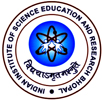 Application ProformaI. Have you applied for a position (temporary or permanent) in the Institute before? (If yes, please fill the below mentioned details)II. Personal Profile:III.  Family Details (full names):IV.  Contact Details:V.  Academic qualifications ( in chronological order from class X onwards) :     (add additional rows if required)VI. Professional experience:A: Teaching / Industrial:B: Research Projects (Sponsored & Consultancy):C: Research Profile:D: Awards & Distinctions:VII. Antecedents:VIII. References with Name, Designation, Address, Phone & Email:Declaration: The above furnished information is true to the best of my knowledge.Place:						         Signature:Date: 							Name:DatePost applied forAdvertisement no.Date of applicationPost applied forAdvertisement no.First nameMiddle nameSurnameAffix latest passport size PhotographAffix latest passport size PhotographDate of birthGenderMarital Status (single/married)Affix latest passport size PhotographAffix latest passport size PhotographNationalityReligionCategory(ST/SC/OBC/PD/General)Affix latest passport size PhotographAffix latest passport size PhotographFather’s NameMother’s NameAddress for correspondencePermanent addressContact details (Address where we can reach you)Contact details (Address where we can reach you)Country Code:Area Code:Off:Res:Mobile:Email:Skype Address:QualificationName of the Institution / School /UniversityDate of passing(MM - YYYY)Grade/Div./ %SubjectsClass XClass XIIBachelorsMastersPositionName of the organizationPeriodNo. ofYrs.Pay Scale& Basic PayPositionName of the organizationPeriodNo. ofYrs.Value of the projectPapers Published & Conference proceedingsName of the Award / FellowshipName of the organizationYearDetails of any judicial proceedings in the past or presentAny health problems Any other noteworthy itemsReference IReference IIEmail:Email: